VIETNAM – Hoi An – Learn About Rum in a Local Factory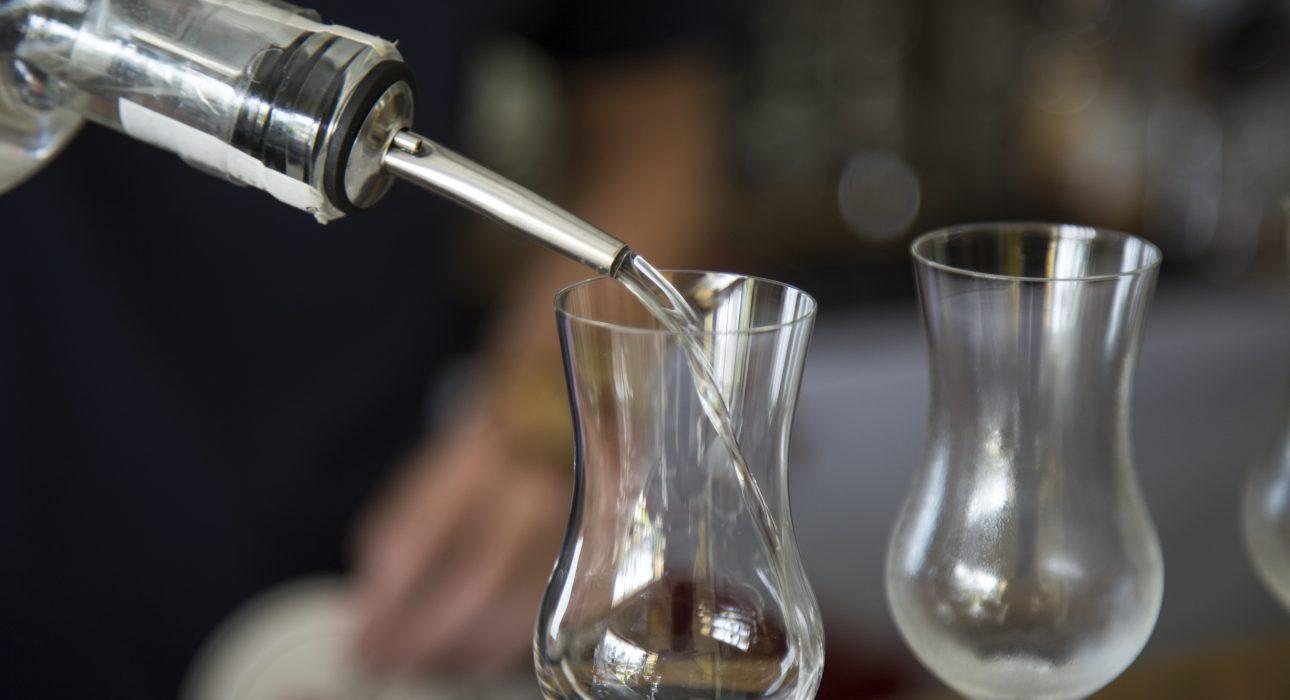 Over ViewThemeArt & Culture, Classic, GastronomyCountry - CityVietnam - Hoi AnMarket segmentThematic LeisurePrice Level$$Max pax15 for the visit of the factory, 8 for the Rum Workshop, 6 for cocktail classSeasonalityYear-roundArrival cityHoi AnDeparture cityHoi AnDescriptionDuring this fun activity, guests learn about the process of rum production, from the arrival of the pure sugar cane to the final product, a sealed bottle of rum. During the visit, explanations about the process as well as samples for tasting will be provided by a master distiller. The factory has been established in a beautiful set up in a colourful building near the sea.Selling pointsLearn more about real Vietnamese agricultural rum with an experienced French team at a small local factoryTaste different kinds of rum on spot, with the possibility to bring back high-quality rum (as gifts or for personal use)Possibility to add a private rum cocktail class or rum workshop for the travellers to make their rum and bring it back homeThe factory is beautiful and conveniently located for breaks with the refreshing sea air or to let the kids play while the parents enjoy a drink.Easy access to the factory, located a 15-minute drive south of Hoi AnSustainabilityLevel Of The ExcursionLow - This activity impacts local community, culture and/or environment in a small but meaningful wayThe Impact Of This ExcursionSocial/cultural ImpactEmpowerment and educationEconomic ImpactLocal individual benefitsAdditional InformationPositive Impact:The activity helps some locals to increase their income, and also promotes local products of the region, such as sugar cane.Time And TransportationPhotos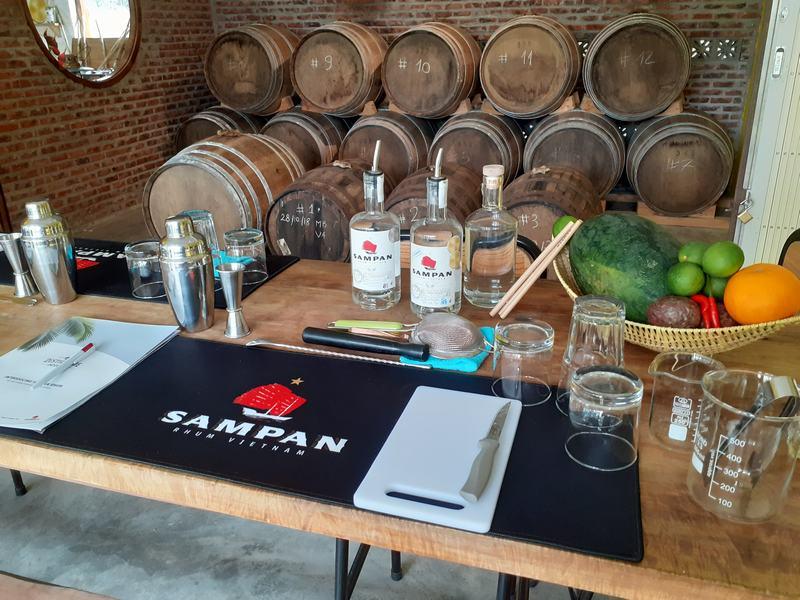 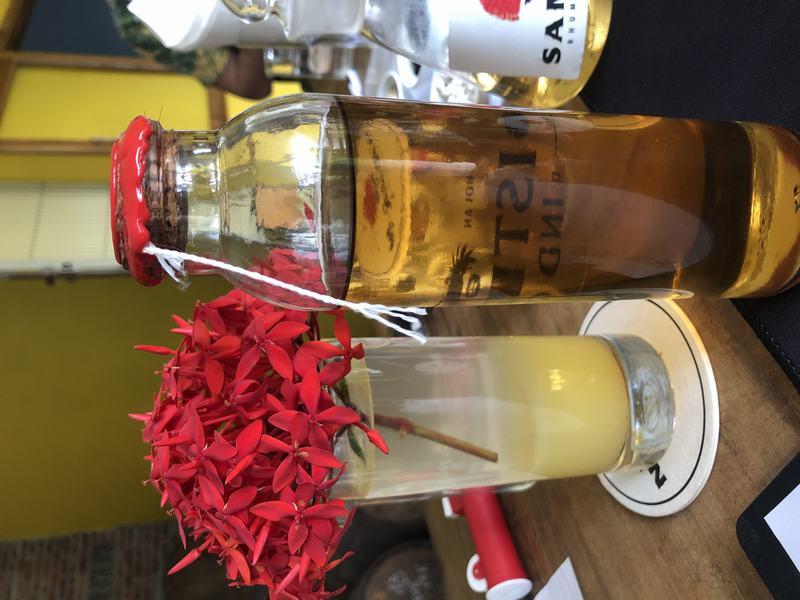 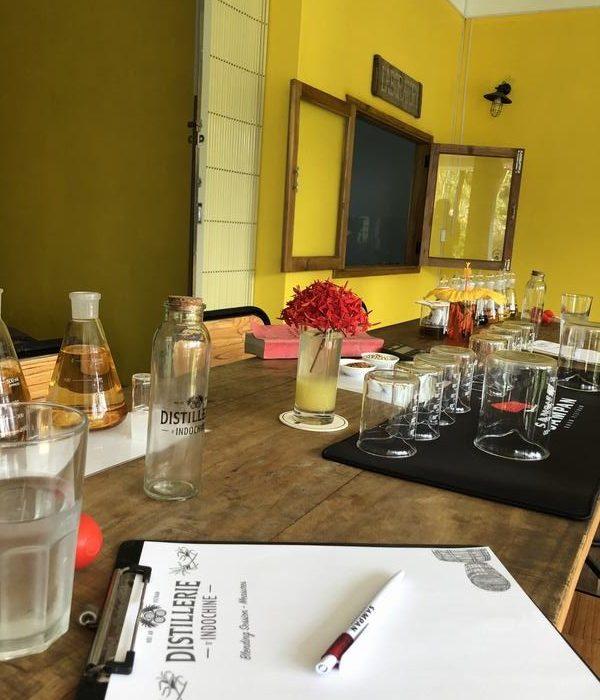 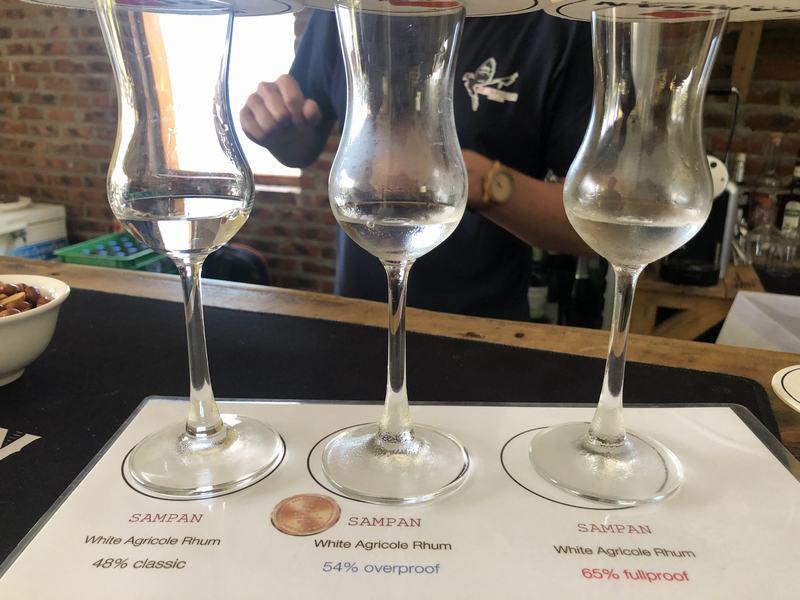 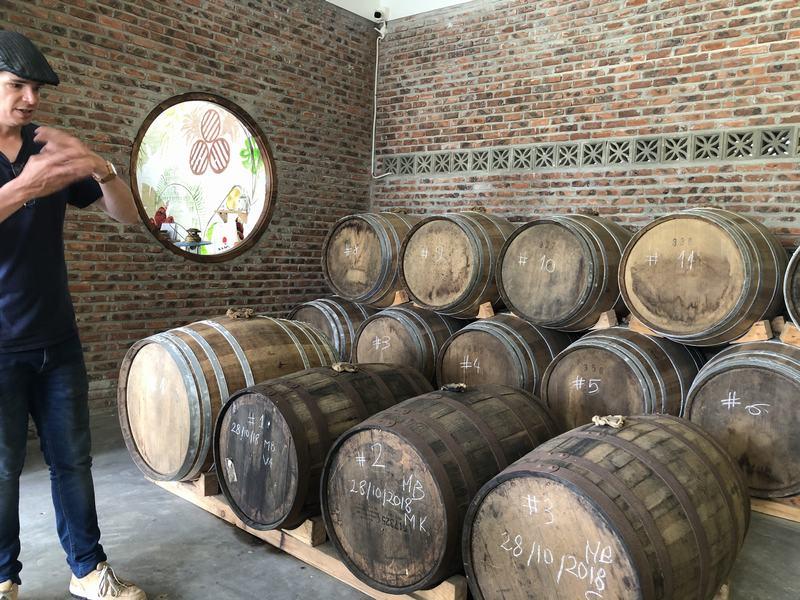 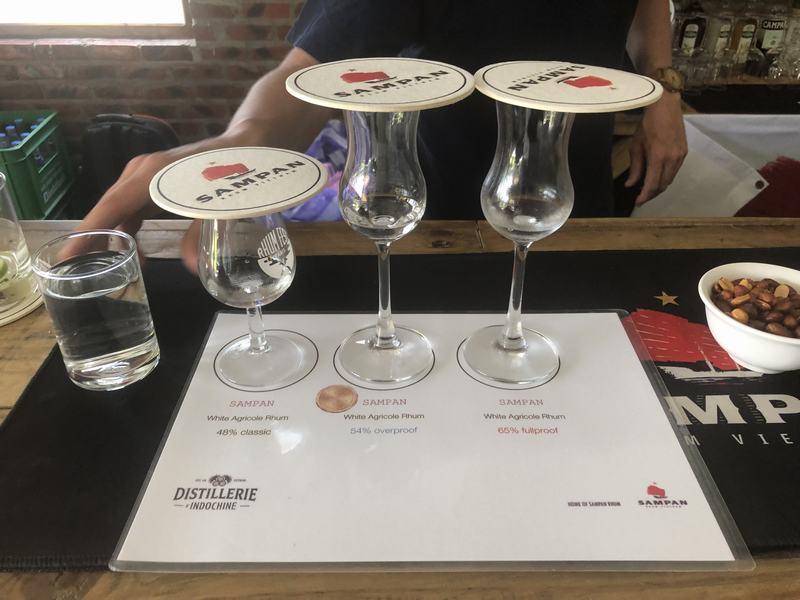 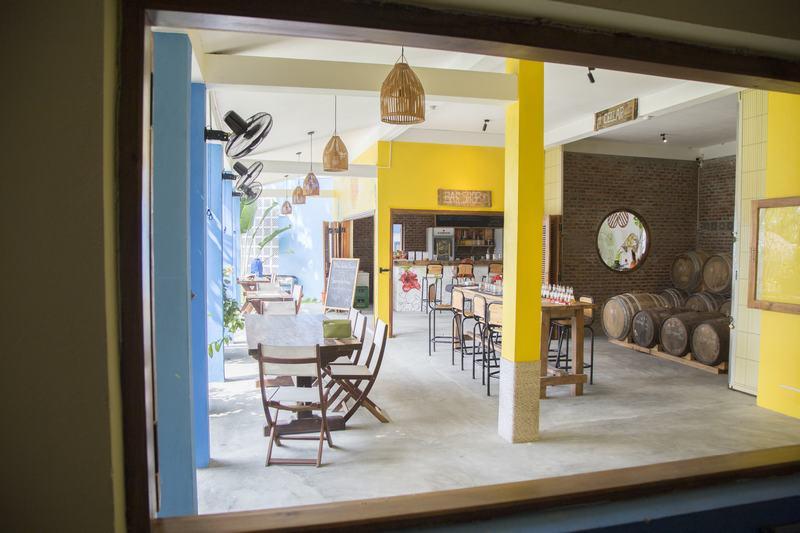 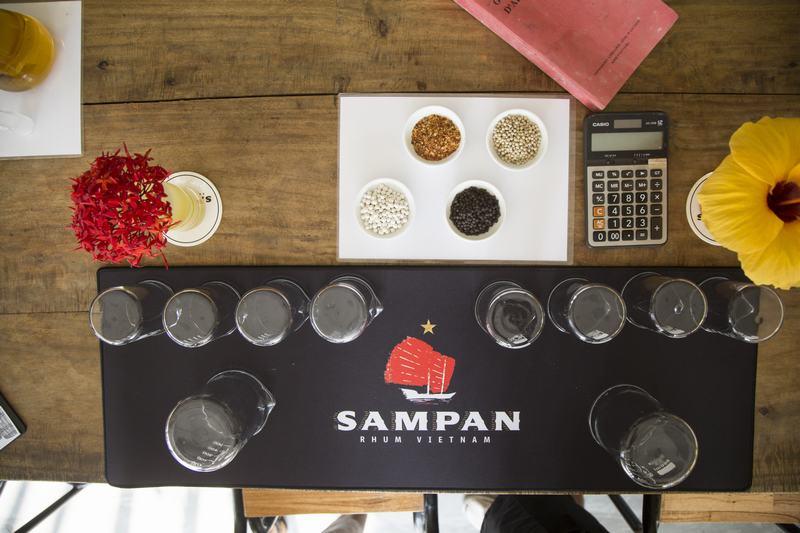 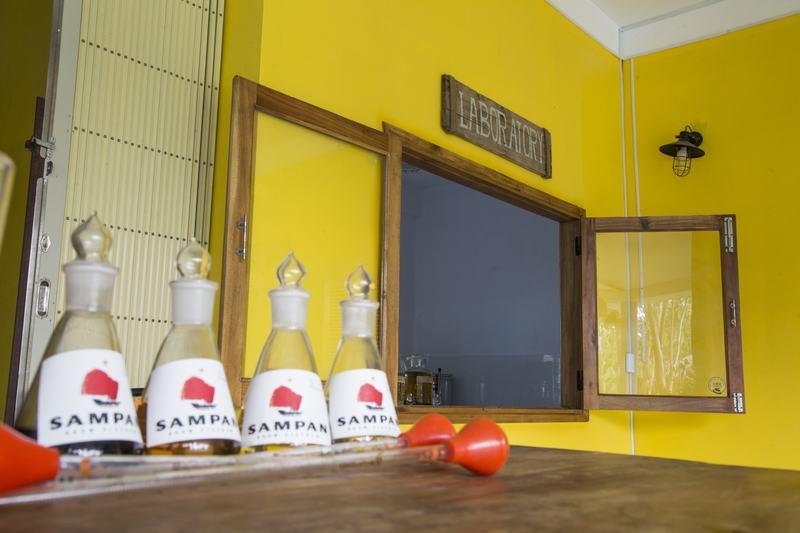 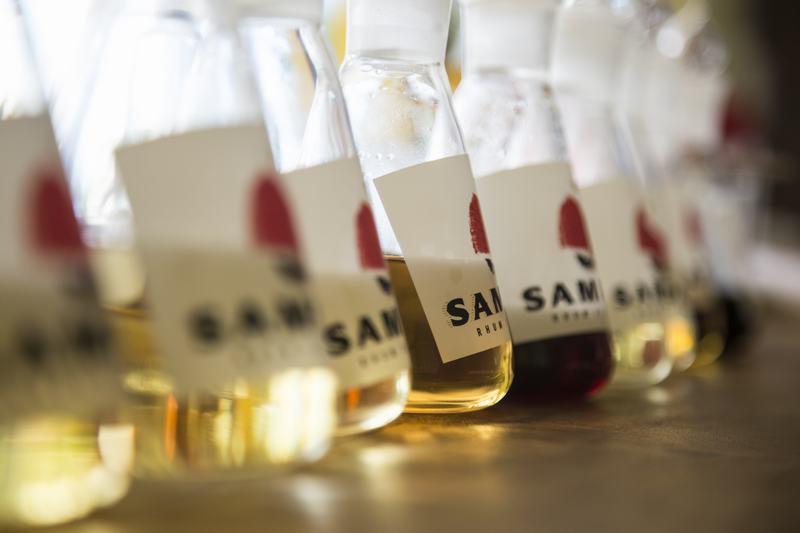 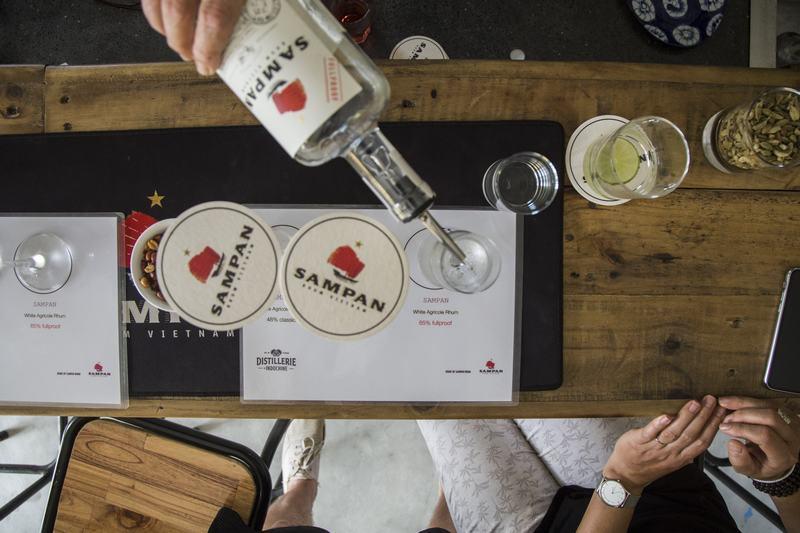 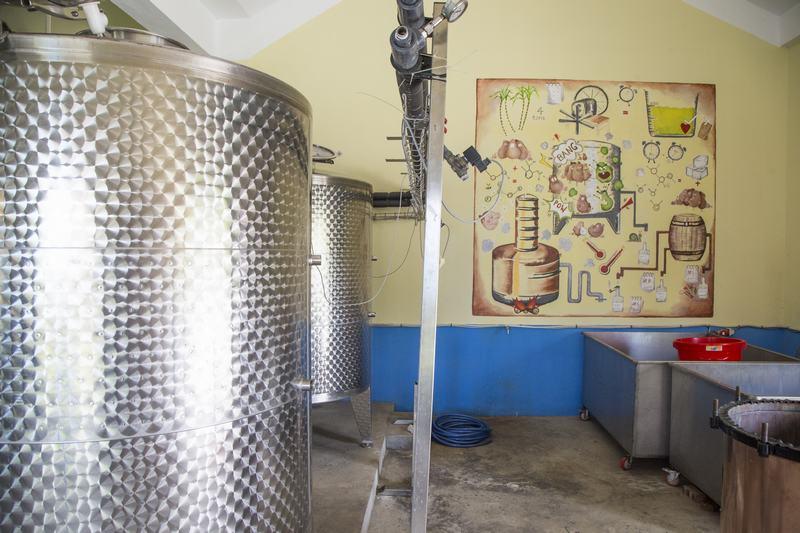 Easia Travel Head OfficeVietnam Head OfficeC/o: ATS Hotel, Suite 326 &327, 33B Pham Ngu Lao Street, Hanoi, VietnamTel: +84 24-39 33 13 62www.easia-travel.comFromToDistanceByDurationRoad conditionHoi An CenterDistillerie d’Indochine15 kilometersCar15 minutesGoodDanang CityDistillerie d’Indochine40 kilometersCar1 hourGood